要求遵守秩序[组织或团队名称] 会议已于 [日期] 在 [位置] 举行。与会者与会者包括 [列出与会者姓名]。未参会的成员未参会的成员包括 [列出姓名]。会议纪要审批[若要将任何占位符文本（如此处）替换为自己的内容，只需选择一个行或段落并键入内容即可。为达到最佳效果，请不要在选中的字符左侧或右侧包含空格。]报告[需自行添加标题或更多文本？没问题。若要轻松应用此文档中显示的任何文本格式，请在功能区的“开始”选项卡上查看“样式”库。]未完成业务[在此处添加文本。]新业务[在此处添加文本。]通知[在此处添加文本。]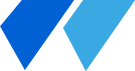 会议纪要干事审批日期